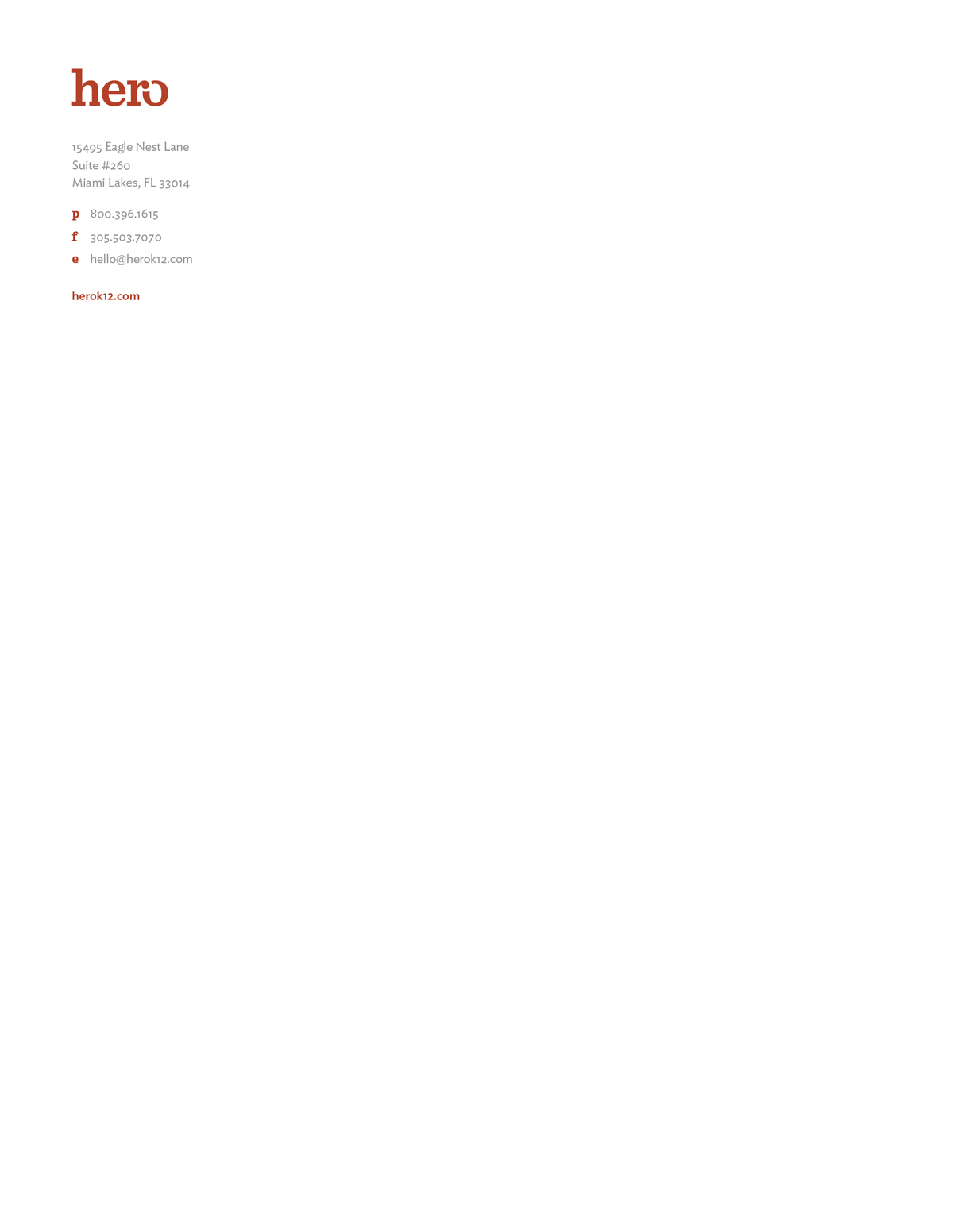 TIP SHEET: Cleveland School of the Arts
(Cleveland, OH)  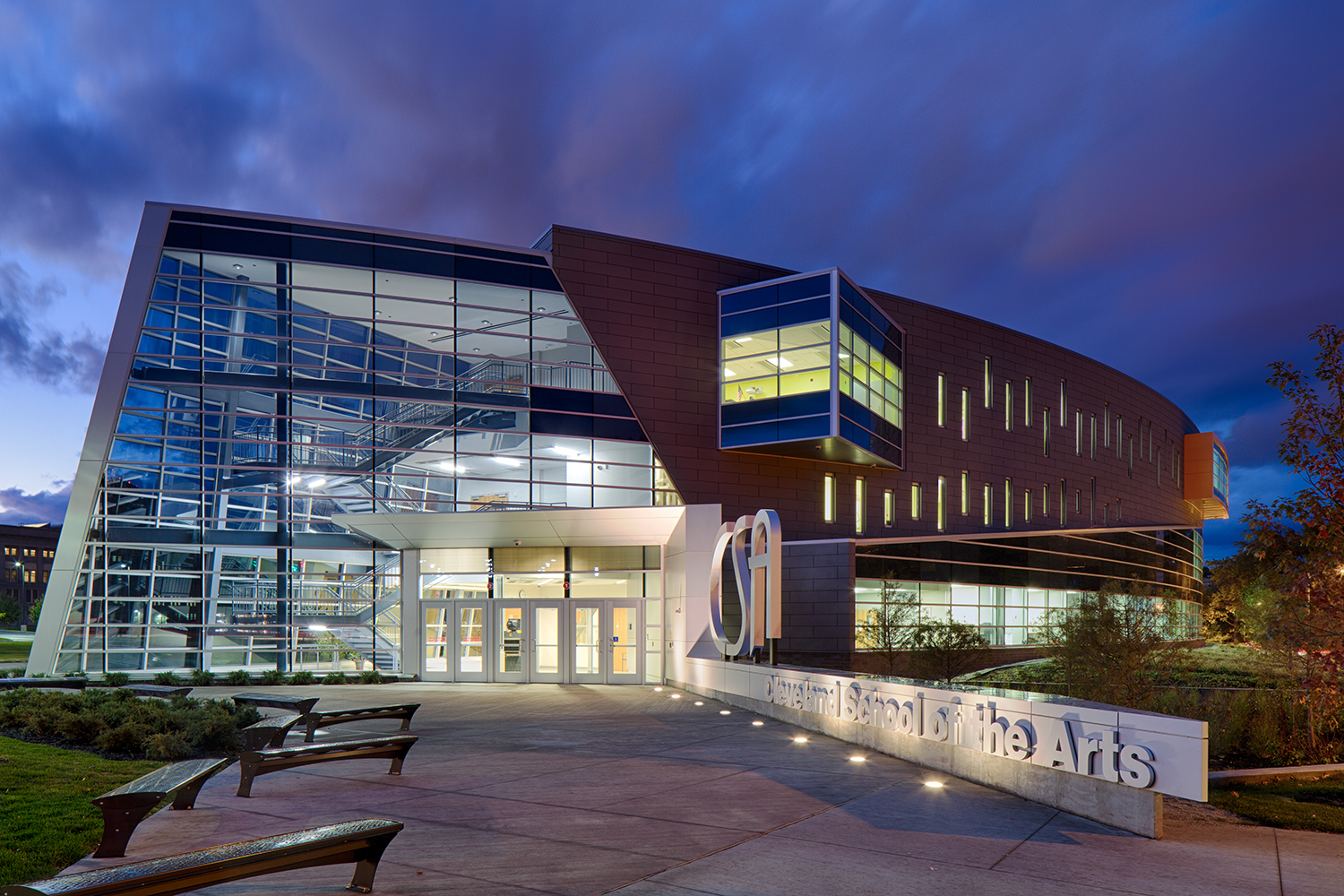 General Story ArcIn one semester, Cleveland School of the Arts decreased tardies to class by 80%, decreased tardies to school by 50%, and now, 75% more of the detentions are being served. The emphasis on positive behaviors and taking timeliness serious has had a significant effect on school culture. “It actually feels like a different school. People were coming in and saying “this is different, this feels good, what are you guys doing?”. I really attribute the tracking with Hero which has made things more streamlined and easier for us.” •	80% decrease in tardiness to class•	 50% decrease in tardiness to school•	75% more of assigned detentions are being fulfilledThe Assistant Head of School can talk about the program and how they’ve successfully curbed discipline issues. Additional Background Case Study   https://herok12.com/blog/customer-story-cleveland-school-artsMajor PlayersRenee DiBiasio, Assistant Head of School Students and additional stakeholders available upon request  Tech ElementsHero K12iPads and other mobile devices Mobile ScanningContactJennifer Harrison, cell: 916-716-0636 or email: jennifer@jharrisonpr.com 